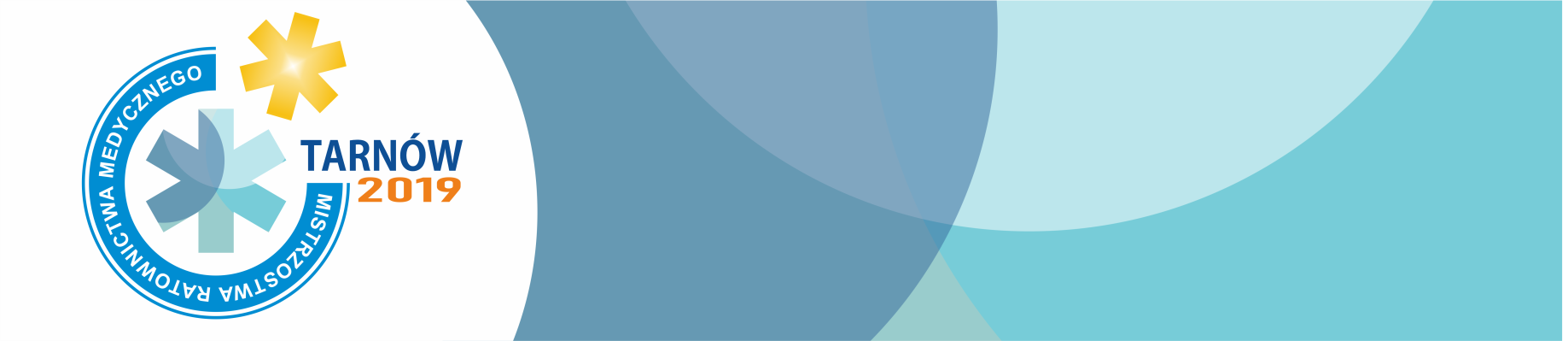 FORMULARZ ZGŁOSZENIA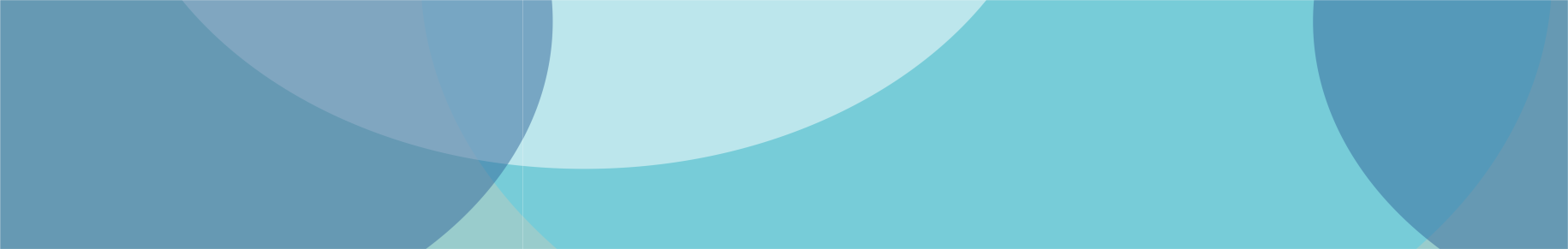 1Nazwa Firmy2NIP3Adres4Osoba do kontaktu5Telefon6E-mail7Zgłoszenie zawodnikówZgłoszenie zawodnikówZgłoszenie zawodnikówRozmiar Koszulki7Imię i nazwisko  (kierownik zespołu)Imię i nazwisko  (kierownik zespołu)7Imię i nazwiskoImię i nazwisko7Imię i nazwiskoImię i nazwisko8Zgłoszenie obserwatoraZgłoszenie obserwatoraZgłoszenie obserwatoraZgłoszenie obserwatoraImię i nazwisko Imię i nazwisko 